RESUMEBIO DATA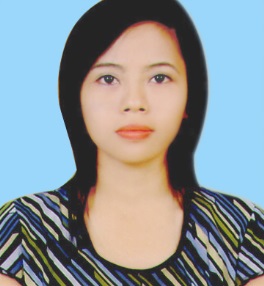 Name				Khine Shwe WinDate of birth			05, May, 1986NRC No.			12/YaPaTha(N)065120Religious			BuddhistNationality			MyanmarRace				BurmeseMarital Status		MarriedSex				FemaleContact Address	29/ No.(121), Nwe Thar Ki Street, 2 Quarter, Shwe Pyi Thar Township, Yangon, Myanmar.( 11411)Contact Phone No.	9450057011Driving License No.	kha/704107	Expired Date	13.5.2020Apply Position	Freelance Translator (English>Burmese) Email & Skype Account:	khineshwewin86@gmail.com/ katewin90EDUCATION BACKGROUNDTRAINING & CERTIFICATEWORKING EXPERIENCESLANGUAGE SKILLSHOBBYLearning Languages, Reading, Driving, CookingN0Degree/DiplomaUniversity/SchoolFromTo1B.Sc.(Physics)Western University of Yangon20032006NoCourseCenterFromTo1Basic Computer TechnologyTTA200520052Computerized Course Accounting Software Course (ACCPAC PLUS)MCC200520063ICT Foundation Course(passed with credit)MCC200620064Graphic Design CourseMCC200620065Desktop Publishing CourseMCC200620066Professional Sales & MarketingExecution/Supervision/ManagementDevice200920097Total Quality ManagementDevice20092009No.FromToPositionOrganization/Company1Jan,2004April,2005Administrator's Secretary(Attendance, Salary, documents)UMH.Co.,Ltd2Feb,2006Nov,2011Admin Staff(Attendance, Salary, documents)Thamaseikta Gems & Jade Trading Co., Ltd.3Nov,2011April,2013Merchandiser(Translate Technical Instruction, support service to customers via Email, Calculate the consumption for fabric and arranging and inspection products as customers instruction)Great Lucky Star Garment Manufacturing Co., Ltd.4April,2013UntilMerchandiser(Support service customers via Email, looking for suppliers in Myanmar, inspection goods(QC process), Inquire the price from supplier) Siam Karat International Co., Ltd.(Thailand)Representative Office(Myanmar) LanguageReadingWritingSpeakingListeningBurmeseExcellentExcellentExcellentExcellentEnglishGoodGoodGoodGood